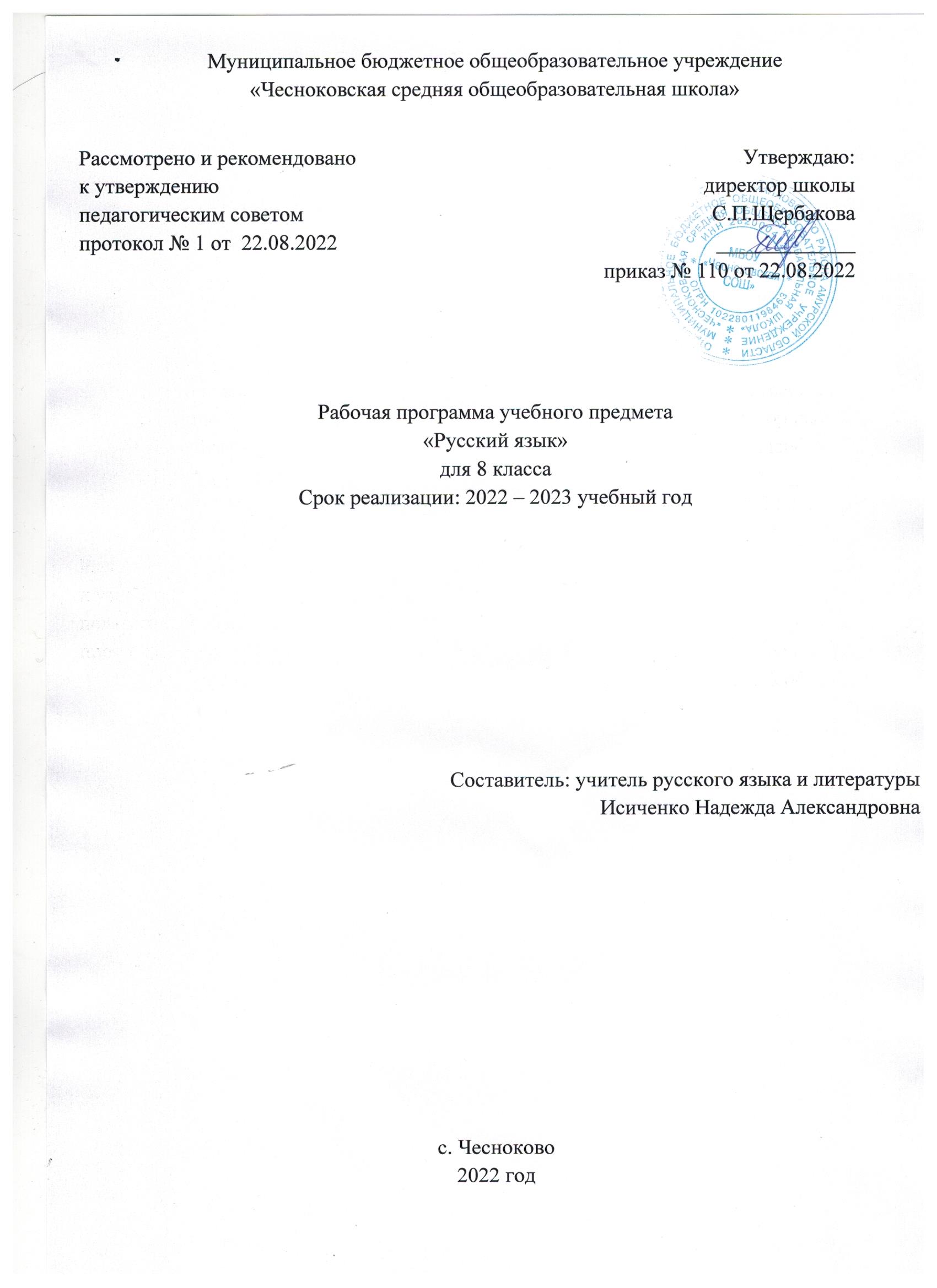 Пояснительная записка1.1. Нормативные акты и учебно-методические документы, 
на основании которых разработана рабочая программа.Данная рабочая программа разработана на основе следующих нормативных документов:Русский язык. Рабочие программы. Предметная линия учебников Т.А. Ладыженской, М.Т. Баранова, Л.А. Тростенцовой и др. 5-9 классы: пособие для учителей общеобразовательных  учреждений,_ М.: Просвещение, 2011.С.Г.Бархударов, С.Е.Крючков, Л.Ю.Максимов и др. Русский язык. 8 класс: Учебник для общеобразовательных организаций. М.: Просвещение. 2020.1.2. Общие цели образования с учетом специфики учебного предметаВоспитание гражданственности и патриотизма, любви к русскому языку; сознательного отношения к языку ка духовной ценности, средству общения и получения знаний;развитие речевой и мыслительной деятельности; коммуникативных умений и навыков; готовности и способности к речевому взаимодействию и взаимопониманию; потребности в речевом самосовершенствовании;освоение знаний о русском языке, его устройстве и функционировании в различных сферах и ситуациях общения, стилистических ресурсах, основных нормах русского литературного языка и речевого этикета; обогащение словари запаса и расширение круга используемых грамматических средств;формирование умений опознавать, анализировать, классифицировать языковые факты, оценивать их с точки зрения нормативности и соответствия сфере и ситуации общения; осуществлять информационный поиск, извлекать и преобразовывать необходимую информацию;применение полученных знаний и умений в речевой практике.Достижение вышеуказанных целей осуществляется в процессе формирования коммуникативной, языковой и лингвистической (языковедческой), культуроведческой компетенций.Коммуникативная компетенция — знания, умения и навыки, необходимые для понимания чужих и создания собственных высказываний в соответствии с целями и условиями общения и обеспечивающие вступление в коммуникацию с целью быть понятым.Языковая и лингвистическая (языковедческая) компетенция — это знания основ науки о языке, знания о языке как системе, владение способами и навыками действий с изучаемым и изученным языковым материалом.Культуроведческая компетенция - это знания, умения и навыки, необходимые для усвоения национально-культурной специфики русского языка, овладения русским речевым этикетом.1.3 Общая характеристика учебного предмета  «Русский язык»В рабочей программе учтены идеи и положения Концепции духовно-нравственного развития и воспитания личности гражданина России, программы развития и формирования универсальных учебных действий, которые обеспечивают формирование российской гражданской идентичности, овладение ключевыми компетенциями, составляющими основу для саморазвития обучающихся, коммуникативных качеств личности. Язык – по своей специфике и социальной значимости – явление уникальное: он является средством общения и формой передачи информации, средством хранения и усвоения знаний, частью духовной культуры русского народа, средством приобщения к богатствам русской культуры и литературы.Русский язык – государственный язык Российской Федерации, средство межнационального общения и консолидации народов России.Владение родным языком, умение общаться, добиваться успеха в процессе коммуникации являются теми характеристиками личности, которые во многом определяют достижения человека практически во всех областях жизни, способствуют его социальной адаптации к изменяющимся условиям современного мира.В системе школьного образования учебный предмет «Русский язык» занимает особое место: является не только объектом изучения, но и средством обучения. Как средство познания действительности русский язык обеспечивает развитие интеллектуальных и творческих способностей ребенка, развивает его абстрактное мышление, память и воображение, формирует навыки самостоятельной учебной деятельности, самообразования и самореализации личности. Будучи формой хранения и усвоения различных знаний, русский язык неразрывно связан со всеми школьными предметами и влияет на качество усвоения всех других школьных предметов, а в перспективе способствует овладению будущей профессией.1.4 Место учебного предмета  «Русский язык» в учебном планеФедеральный базисный (образовательный) учебный план для образовательных учреждений РФ предусматривает изучение русского языка на этапе основного общего образования в объеме 735 ч. В том числе: в 5 кл – 175 ч, в 6 кл – 210 ч, в 7 кл – 140 ч, в 8 кл – 105 ч, в 9 кл – 105 ч.     1.5 Используемый учебно-методический комплектС.Г.Бархударов, С.Е.Крючков, Л.Ю.Максимов и др. Русский язык. 8 класс: Учебник для общеобразовательных организаций. М.: Просвещение. 2020.2 Планируемые предметные  результаты изучения учебного предмета3. Содержание  учебного предметаРусский язык в современном мире (1 ч) Повторение пройденного в 5 - 7 классах (8 ч)Синтаксис. Пунктуация. Культура речи Словосочетание (4 ч)Повторение пройденного о словосочетании в V  классе. Связь слов в словосочетании: согласование, управление, примыкание. Виды словосочетаний по морфологическим свойствам главного слова (глагольные, именные, наречные).Умение правильно употреблять форму зависимого слова при согласовании и управлении. Умение использовать в речи синонимические по значению словосочетания.Простое предложение (4 ч.)Повторение пройденного о предложении. Грамматическая (предикативная) основа предложения.Особенности связи подлежащего и сказуемого. Порядок слов в предложении. Интонация простого предложения. Логическое ударение.Умение выделять с помощью логического ударения и порядка слов наиболее важное слово в  предложении, выразительно читать предложения.Р/р:  описание памятника культуры.Двусоставные предложенияГлавные члены предложения (11 ч)Повторение пройденного материала о подлежащем. Способы выражения подлежащего. Повторение изученного о сказуемом. Составное глагольное сказуемое. Составное именное сказуемое. Тире между подлежащим и сказуемым. 
Синтаксические синонимы главных членов предложения, их текстообразующая роль. Умение интонационно правильно произносить предложения с отсутствующей связкой; согласовывать глагол-сказуемое с подлежащим, выраженным словосочетанием. 
Умение пользоваться в речи синонимическими вариантами выражения подлежащего и сказуемого. Второстепенные члены предложения (6 ч.) Повторение изученного материала о второстепенных членах предложения. Прямое и косвенное дополнение (ознакомление). Несогласованное определение. Приложение как разновидность определения; знаки препинания при приложении. Виды обстоятельств по значению (времени, места, причины, цели, образа действия, условия, уступительное). 
Сравнительный оборот; знаки препинания при нем. Умение использовать в речи согласованные и несогласованные определения как синонимы. Р/р Характеристика человека. Простые односоставные предложения ( 10ч) 
Группы односоставных предложений. Односоставные предложения с главным членом сказуемым (определенно-личные, неопределенно-личные, безличные) и подлежащим (назывные). 
Синонимия односоставных и двусоставных предложений, их текстообразующая роль. 
Умение пользоваться двусоставными и односоставными предложениями как синтаксическими синонимами. 
Умение пользоваться в описании назывными предложениями для обозначения времени и места. 
Р/р  Рассуждение.Простое осложненное предложение (1 ч)Однородные члены предложения (9 ч)Повторение изученного об однородных членах предложения. Однородные члены предложения, связанные союзами (соединительными, противительными, разделительными) и интонацией. Однородные и неоднородные определения. Ряды однородных членов предложения. Разделительные знаки препинания между однородными членами. Обобщающие слова при однородных членах. Двоеточие и тире при обобщающих словах в предложениях. 
Вариативность постановки знаков препинания. 
Умение интонационно правильно произносить предложения с обобщающими словами при однородных членах. 
Р/р Изложение Обособленные члены предложения (15ч)Понятие об обособлении. Обособленные определения и обособленные приложения. Обособленные обстоятельства. Уточнение как вид обособленного члена предложения. Выделительные знаки препинания при обособленных второстепенных и уточняющих членах предложения. 
Синтаксические синонимы обособленных членов предложения, их текстообразующая роль. 
Умение интонационно правильно произносить предложения с обособленными и уточняющими членами. Умение использовать предложения с обособленными членами и их синтаксические синонимы. 
Р/Р Сочинение на дискуссионную тему.Слова, грамматически не связанные с членами предложения. Обращение. (18 ч )Повторение изученного материала об обращении. 
Распространенное обращение. Выделительные знаки препинания при обращениях. Вводные слова. Вводные предложения. Вставные конструкции. Междометия в предложении. Выделительные знаки препинания при вводных словах и предложениях, при междометиях. Одиночные и парные знаки препинания. 
Текстообразующая роль обращений, вводных слов и междометий. 
Умение интонационно правильно произносить предложения с обращениями, вводными словами и вводными предложениями, междометиями. Умение пользоваться в речи синонимическими вводными словами; употреблять вводные слова как средство связи предложений и частей текста. 
Р/р Составление делового письма, публицистическое выступление. Чужая речь  (3 ч) 
Повторение изученного материала о прямой речи и диалоге. Способы передачи чужой речи. 
Слова автора внутри прямой речи. Разделительные и выделительные знаки препинания в предложениях с прямой речью. Косвенная речь. Цитата. Знаки препинания при цитировании. 
Синтаксические синонимы предложений с прямой речью, их текстообразующая роль. 
Умение выделять в произношении слова автора. Умение заменять прямую речь косвенной. 
Р/р РассказПовторение и систематизация пройденного в 8 классе (9 ч )  Раздел IV.  КАЛЕНДАРНО-ТЕМАТИЧЕСКОЕ ПЛАНИРОВАНИЕЛичностные1)  понимание русского языка как одной из основных национально-культурных ценностей русского народа; определяющей роли родного языка в развитии интеллектуальных, творческих и моральных качеств личности;2) осознание эстетической ценности русского языка; уважительное отношение к родному языку, гордость за него; стремление к речевому самосовершенствованию;3) достаточный объем словарного запаса для свободного выражения мыслей и чувств в процессе речевого общения; способность к самооценке на основе наблюдения за собственной речью.Метапредметные1) владение всеми видами речевой деятельности (понимание информации, владение разными видами чтения; адекватное восприятие на слух текстов разных стилей; способность извлекать информацию из различных источников; овладение приемами отбора и систематизации материала; способность определять цели предстоящей учебной деятельности, последовательность действий, оценивать достигнутые результаты; умение воспроизводить прослушанный или прочитанный текст с разной степенью развернутости; умение создавать устные и письменные тексты разных типов; способность правильно и свободно излагать свои мысли в устной и письменной форме; соблюдение в практике речевого общения основных орфоэпических, лексических, грамматических, стилистических норм современного литературного языка; соблюдение основных правил орфографии и пунктуации в процессе письменного общения;2) применение приобретенных знаний, умений и навыков в повседневной жизни; способность использовать родной язык как средство получения знаний по другим учебным предметам, при менять полученные знания и навыки анализа языковых явлений на межпредметном уровне;3) коммуникативно целесообразное взаимодействие с другими людьми в процессе речевого общения.Предметные1) представление об основных функциях языка, о роли родного языка в жизни человека и общества;2) понимание места родного языка в системе гуманитарных наук и его роли в образовании в целом;3) усвоение основ научных знаний о родном языке;4) освоение базовых понятий лингвистики;5) освоение основными стилистическими ресурсами лексики фразеологии русского языка;6) опознавание и анализ основных единиц языка;7) проведение различных видов анализа слова8) понимание коммуникативно-эстетических возможностей лексической и грамматической синонимии и использование их в собственной речевой практике; осознание эстетической функции родного языка.№ урокаТемаКол-во часовДата проведения урокаДата проведения урокаДом.зад№ урокаТемаКол-во часовПо плануПо фактуДом.зад «Русский язык в современном мире» (1ч.) «Русский язык в современном мире» (1ч.) «Русский язык в современном мире» (1ч.) «Русский язык в современном мире» (1ч.) «Русский язык в современном мире» (1ч.) «Русский язык в современном мире» (1ч.)1Функции русского языка в современном мире.11.09Пар.1 упр5 « Повторение изученного в 5-7 классах»  (8 ч.+2 ч.) « Повторение изученного в 5-7 классах»  (8 ч.+2 ч.) « Повторение изученного в 5-7 классах»  (8 ч.+2 ч.) « Повторение изученного в 5-7 классах»  (8 ч.+2 ч.) « Повторение изученного в 5-7 классах»  (8 ч.+2 ч.) « Повторение изученного в 5-7 классах»  (8 ч.+2 ч.)2Фонетика и графика. Орфография.16.09Пар.2 упр183Морфемика и словообразование.17.09Пар.3 упр314Лексикология и фразеология.18.09Пар.4 упр37,485Морфология и синтаксис113.09Пар.5 упр 596Р/Р. Строение текста. Стили речи.114.09Пар.6 упр7178Р/Р. Подготовка к сочинению. Сочинение по картине И.Левитана  «Осенний день. Сокольники».215.09Упр 749Р/Р. Устное сочинение «Триумфальная арка»120.09Упр7910Контрольный диктант по теме «Повторение изученного в 5-7 классах».121.0911Анализ диктанта.122.09Упр75 «Синтаксис. Пунктуация» (8ч.+1ч.) «Синтаксис. Пунктуация» (8ч.+1ч.) «Синтаксис. Пунктуация» (8ч.+1ч.) «Синтаксис. Пунктуация» (8ч.+1ч.) «Синтаксис. Пунктуация» (8ч.+1ч.) «Синтаксис. Пунктуация» (8ч.+1ч.)12Строение  словосочетаний. 127.09Пар7 упр831314Виды связи в словосочетании.228.0929.09Пар8 упр94,9615Грамматическое значение словосочетаний.14.10Пар9 упр10216Строение и грамматическое значение предложений.15.10Пар10 упр11617Интонация предложения.16.10Пар11упр11918Р/р Характеристика человека 111.10Пар12упр1251920Контрольная работа по теме «Синтаксические связи слов в словосочетаниях».Анализ.212.1013.10 «Простое предложение»  (1ч.+1ч.) «Простое предложение»  (1ч.+1ч.) «Простое предложение»  (1ч.+1ч.) «Простое предложение»  (1ч.+1ч.) «Простое предложение»  (1ч.+1ч.) «Простое предложение»  (1ч.+1ч.)21Порядок слов в предложении. Логическое ударение.118.10Пар13упр13622Р.Р. Описание  памятника культуры.119.10Упр145 « Двусоставные предложения» « Двусоставные предложения» « Двусоставные предложения» « Двусоставные предложения» « Двусоставные предложения» « Двусоставные предложения»Главные члены предложения (11ч.)Главные члены предложения (11ч.)Главные члены предложения (11ч.)Главные члены предложения (11ч.)Главные члены предложения (11ч.)Главные члены предложения (11ч.)23 Подлежащее. 120.10Пар14упр1482425Сказуемое. Простое глагольное сказуемое.225.1026.10Пар15упр1562627Составное глагольное сказуемое.227.108.11Пар16 упр163, 1692829Составное именное сказуемое.29.1110.11Пар17упр178,1803031Тире между подлежащим и сказуемым.215.1116.11Пар18упр1893233Контрольная работа по теме «Главные члены предложения» и ее анализ.217.1122.11Упр183Второстепенные члены предложения (6 ч.+2 ч.)Второстепенные члены предложения (6 ч.+2 ч.)Второстепенные члены предложения (6 ч.+2 ч.)Второстепенные члены предложения (6 ч.+2 ч.)Второстепенные члены предложения (6 ч.+2 ч.)Второстепенные члены предложения (6 ч.+2 ч.)34Дополнение.123.11Пар19 упр199,20235Определение. 124.11Пар20упр21236Р.Р. Подробное изложение по упр213129.1137Приложение. 130.11Пар21упр2213839Обстоятельство. Основные виды обстоятельств.21.126.12Пар22 упр228,23140Р/Р. Ораторская речь и ее особенности.17.12Упр24141Контрольная работа по теме «Главные и второстепенные члены предложения»18.12 «Односоставные предложения» (10ч.+3 ч.) «Односоставные предложения» (10ч.+3 ч.) «Односоставные предложения» (10ч.+3 ч.) «Односоставные предложения» (10ч.+3 ч.) «Односоставные предложения» (10ч.+3 ч.) «Односоставные предложения» (10ч.+3 ч.)4243Основные группы односоставных предложений.Предложения определенно-личные.213.1214.12Пар24,25 упр2454445Предложения неопределенно-личные.215.1220.12Пар26 упр251,2554647Безличные предложения.221.1222.12Пар27 упр263,27348Р/Р. Описание картины К.Ф.Юона «Мартовское солнце». (упр278)127.12Дописать сочинение49Назывные предложения.128.12Пар28упр28550Неполные предложения.129.12Пар29упр29451Повторение изученного по теме «Двусоставные и односоставные предложения».117.01Упр30052Контрольный диктант  «Двусоставные и односоставные предложения».118.015354Р/р Описание картины М.Копытцевой «Летний день. Цветет сирень»219.0124.01«Однородные члены предложения» (9ч)«Однородные члены предложения» (9ч)«Однородные члены предложения» (9ч)«Однородные члены предложения» (9ч)«Однородные члены предложения» (9ч)«Однородные члены предложения» (9ч)55Работа над ошибками.Понятие об однородных членах предложения. 125.01Пар30 упр3055657Однородные и неоднородные определения.226.0131.01Пар30упр3115859Однородные члены, связанные сочинительными союзами, и пунктуация при них.21.022.02Пар31упр322 3256061Обобщающие слова при однородных членах предложения и знаки препинания при них.27.028.02Пар32упр33033962Повторение изученного по теме «Однородные члены предложения»19.02Упр34663Контрольный диктант  «Однородные члены предложения». Анализ диктанта114.02Предложения с обособленными членами (8ч)Предложения с обособленными членами (8ч)Предложения с обособленными членами (8ч)Предложения с обособленными членами (8ч)Предложения с обособленными членами (8ч)Предложения с обособленными членами (8ч)64Понятие об обособлении.115.02Упр347656667Обособленные определения и приложения316.0221.0222.02Пар33 упр354,365, 374686970Обособленные обстоятельства. 328.021.032.03Упр34 упр385(1), 392, 39671Урок-зачет по теме «Предложения с обособленными членами»17.03Предложения с уточняющими обособленными членами (7ч.+1 ч.)Предложения с уточняющими обособленными членами (7ч.+1 ч.)Предложения с уточняющими обособленными членами (7ч.+1 ч.)Предложения с уточняющими обособленными членами (7ч.+1 ч.)Предложения с уточняющими обособленными членами (7ч.+1 ч.)Предложения с уточняющими обособленными членами (7ч.+1 ч.)727374Обособление уточняющих членов предложения. 39.0314.0315.03Пар35 упр403, 408,41275Р/Р. Изложение по упр 413116.037677Повторение изученного по теме «Обособленные члены предложения».221.037879Контрольный диктант  «Предложения с обособленными членами». Анализ диктанта222.0323.03 Предложения с обращениями, вводными словами и междометиями(10ч+1ч) Предложения с обращениями, вводными словами и междометиями(10ч+1ч) Предложения с обращениями, вводными словами и междометиями(10ч+1ч) Предложения с обращениями, вводными словами и междометиями(10ч+1ч) Предложения с обращениями, вводными словами и междометиями(10ч+1ч) Предложения с обращениями, вводными словами и междометиями(10ч+1ч)8081Обращение и знаки препинания при нем.24.045.04Пар36 упр425828384Вводные слова и вводные предложения. Знаки препинания при них.36.0411.0412.04Пар37 упр435,43985Р/р Сжатое изложение по упр 440113.04дописать8687Вставные конструкции. Междометия218.0419.04Пар38 упр453, 46088Промежуточная аттестация120.0489Обобщение по теме  «Предложения с обращениями, вводными словами и междометиями»125.04Упр46690Урок-зачет по теме «Предложения с обращениями, вводными словами и междометиями».126.04Способы передачи чужой речи (3 ч.+2 ч.)Способы передачи чужой речи (3 ч.+2 ч.)Способы передачи чужой речи (3 ч.+2 ч.)Способы передачи чужой речи (3 ч.+2 ч.)Способы передачи чужой речи (3 ч.+2 ч.)Способы передачи чужой речи (3 ч.+2 ч.)91Предложения с прямой речью. Знаки препинания в таких предложениях.127.04Пар39 упр469(1)92Предложения с косвенной речью. Замена прямой речи косвенной.12.05Пар40 упр483,48493Цитаты и знаки препинания при них.13.05Пар41 упр4899495Р/р Изложение по упр 49024.0510.05«Повторение и систематизация изученного в 8 классе» (9ч.+1 ч.)«Повторение и систематизация изученного в 8 классе» (9ч.+1 ч.)«Повторение и систематизация изученного в 8 классе» (9ч.+1 ч.)«Повторение и систематизация изученного в 8 классе» (9ч.+1 ч.)«Повторение и систематизация изученного в 8 классе» (9ч.+1 ч.)«Повторение и систематизация изученного в 8 классе» (9ч.+1 ч.)96Словосочетание111.05Упр49797Простое предложение. Двусоставное предложение.116.05Упр50198Односоставные предложения117.05Упр50499Предложения с однородными членами118.05Упр508100Обособленные члены предложения123.05Упр 515101Предложения с обращениями и вводными словами124.05Упр518102Способы передачи чужой речи. Пунктуация125.05Упр522103Р/р Текст130.05Упр526104105Итоговый контрольный диктант и его анализ.231.05